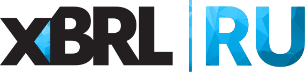 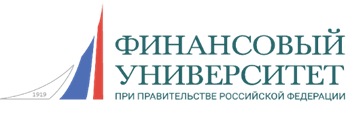               Уважаемые коллеги!4 марта (четверг) в 19-00 состоялся вебинар по теме: «Организация системы управления операционным риском в некредитных финансовых организациях» с участием сотрудника Банка России.Спикер: Васильева Ольга Константиновна, FRM, начальник Управления операционных рисков Службы анализа рисков Банка России. Имеет 20-летний опыт работы в области управления рисками, в том числе, операционными, в консалтинговых компаниях, крупных банках и финансовых организациях.На вебинаре были рассмотрены следующие вопросы: Что такое операционный риск? Почему операционный риск самый важный, и в то же время самый недооцененный? Как его идентифицировать? Какие бывают виды операционных рисков? Как их правильно классифицировать?Из каких элементов состоит система управления операционным риском? От чего зависит успех функционирования системы управления операционным риском в организации?Кто должен участвовать в управлении операционным риском? Какие функции должно выполнять подразделение/служащий, ответственный за управление операционным риском в организации?Почему важно вести базу событий операционного риска, и как это делать с пользой, а не для «галочки»? Обязательно ли внедрять ИТ-решения для ведения базы событий операционного риска?Как составить информативную и полезную отчетность по операционному риску?Какие требования к управлению операционным риском предъявляет Банк России сейчас, и какие требования, в том числе, в части расчета капитала на покрытие потерь от реализации операционного риска, находятся в разработке у регулятора?Какие типичные недостатки встречаются в организации систем управления операционным риском в финансовых организациях?Тематика вебинара вызвала оживленный интерес слушателей. В процессе вебинара активно задавались вопросы.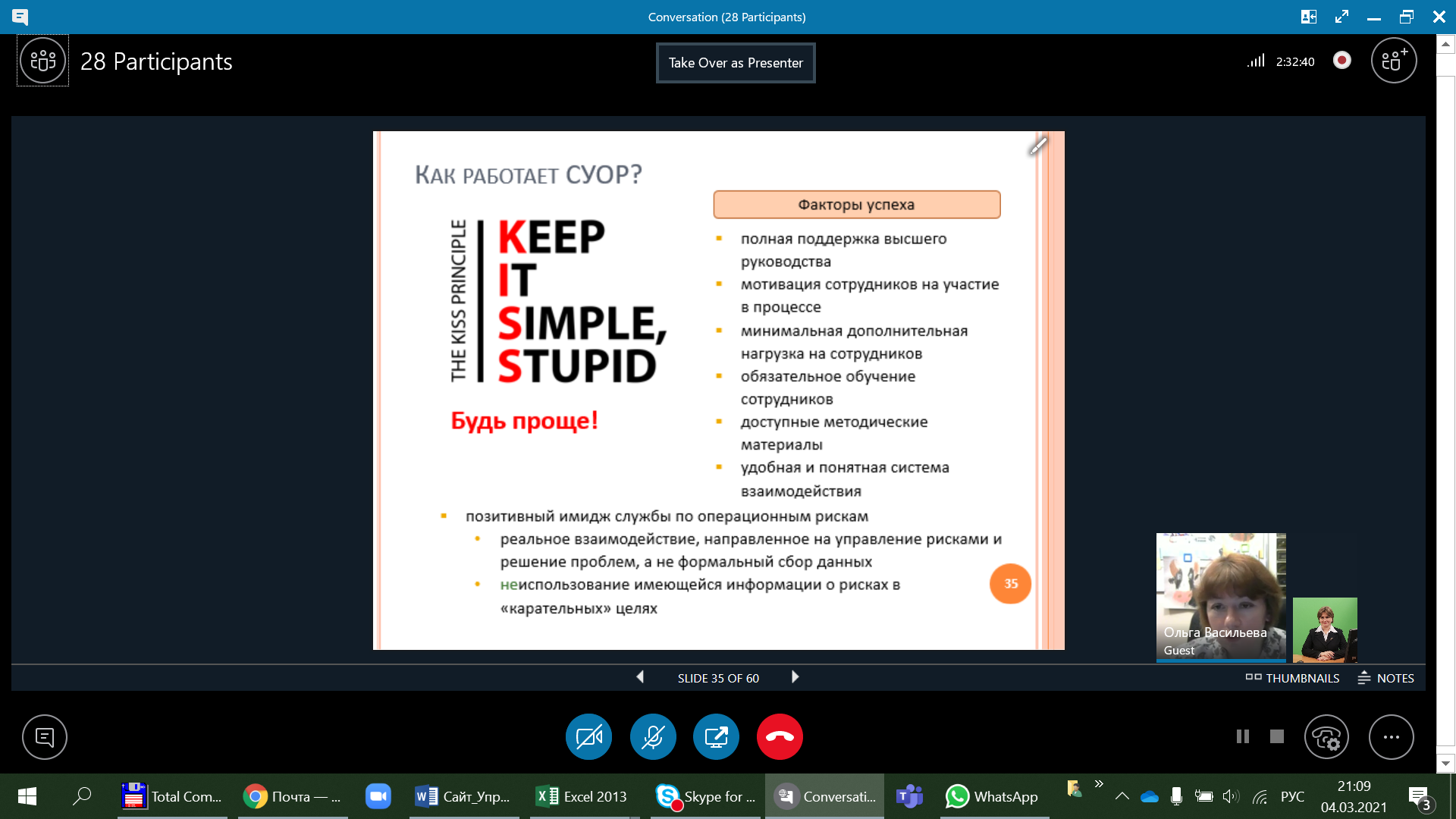 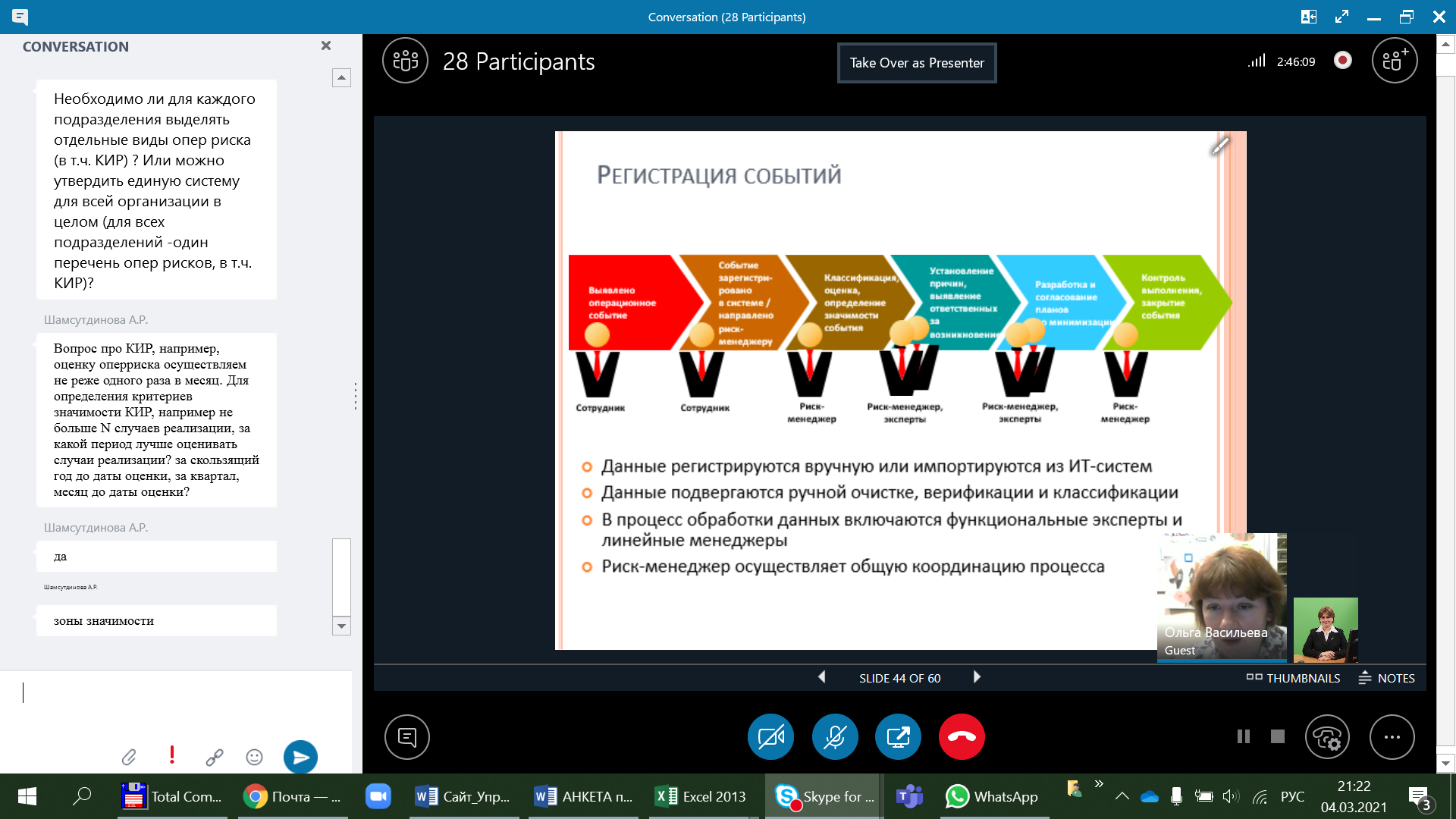 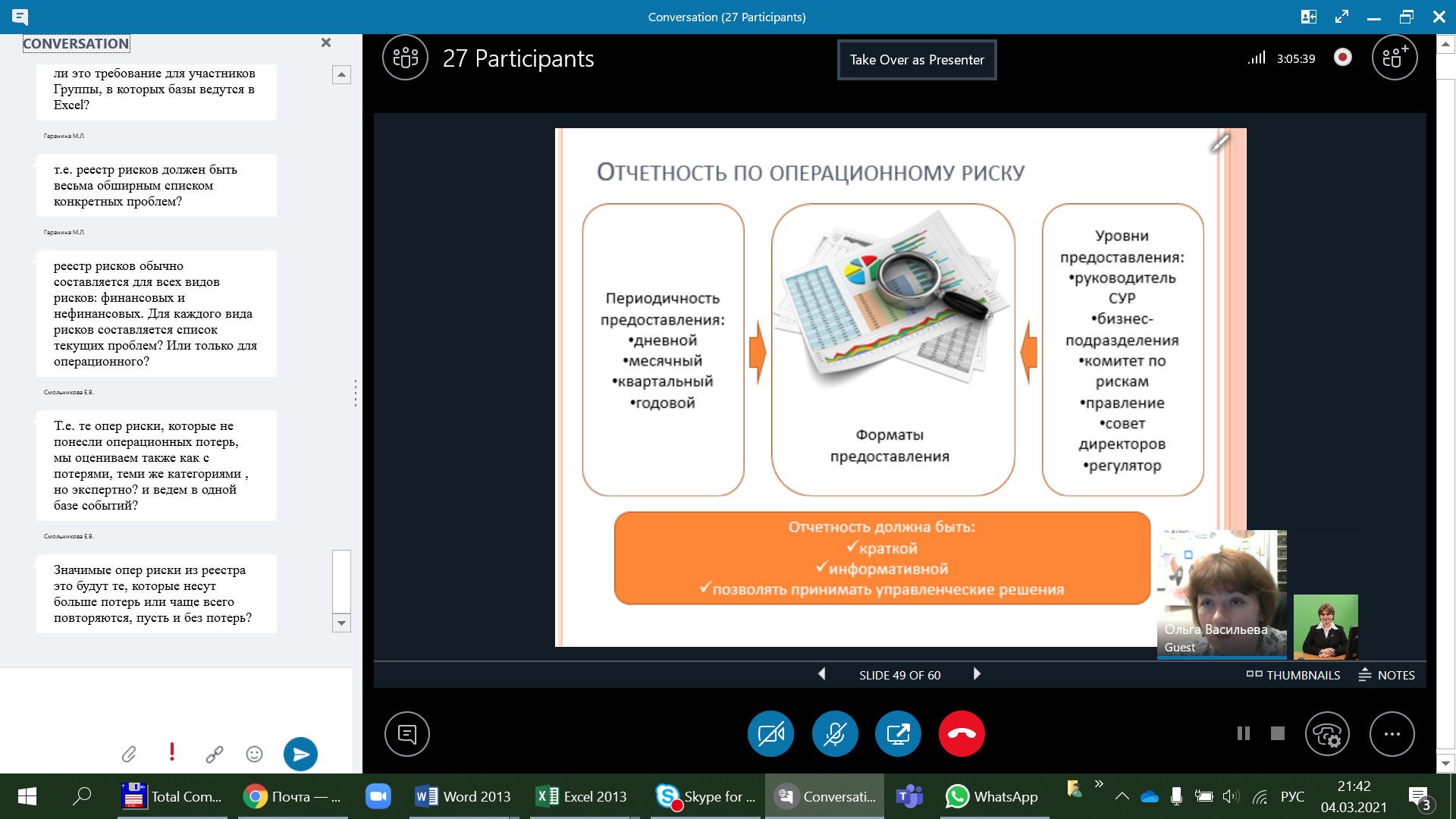 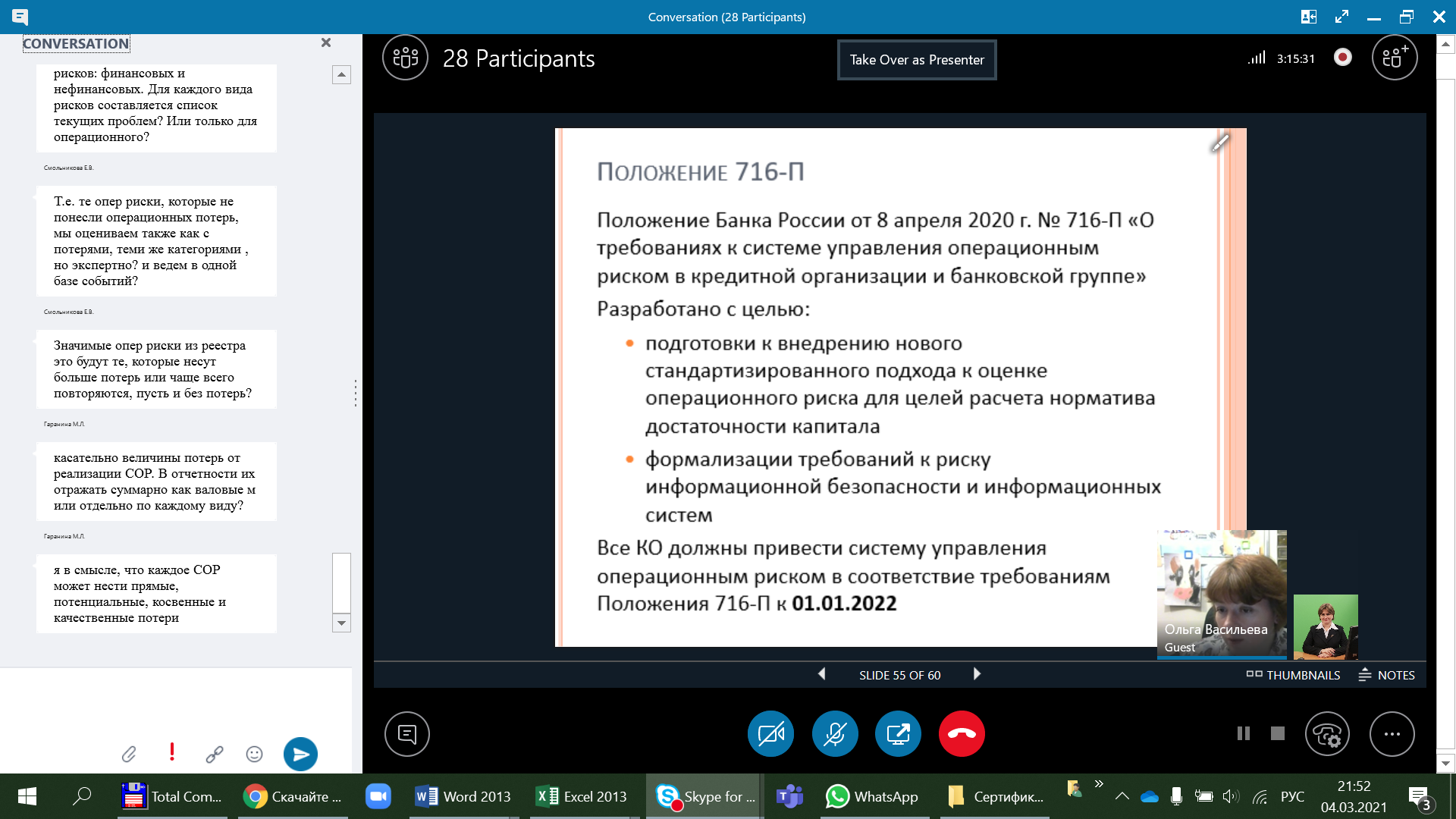 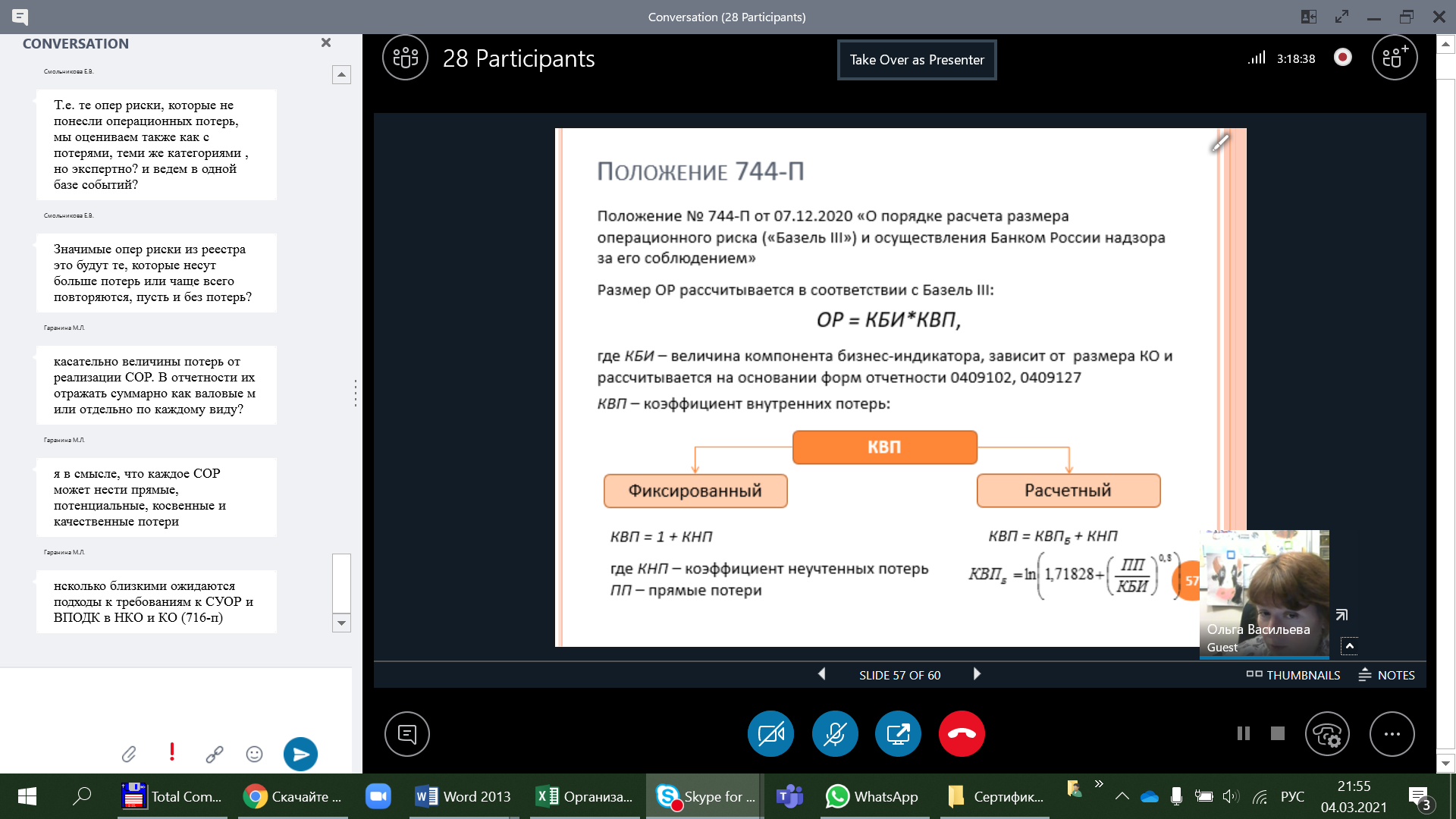 